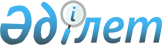 Об утверждении проектов (схем) зонирования земель, границ оценочных зон и поправочных коэффициентов к базовым ставкам платы за земельные участки города Капшагай и населенных пунктов Заречного, Шенгельдинского сельских округовРешение Капшагайского городского маслихата Алматинской области от 16 ноября 2021 года № 14-44. Зарегистрировано в Министерстве юстиции Республики Казахстан 23 ноября 2021 года № 25324
      В соответствии с пунктом 2 статьи 8, пунктом 1 статьи 11 Земельного кодекса Республики Казахстан, Капшагайский городской маслихат РЕШИЛ:
      1. Утвердить проекты (схемы) зонирования земель города Капшагай, населенных пунктов Заречного, Шенгельдинского сельских округов согласно приложениям 1, 2 к настоящему решению.
      2. Утвердить границы оценочных зон и поправочные коэффициенты к базовым ставкам платы за земельные участки города Капшагай и населенных пунктов Заречного, Шенгельдинского сельских округов согласно приложению 3 к настоящему решению.
      3. Настоящее решение вводится в действие по истечении десяти календарных дней после дня его первого официального опубликования. Проект (схема) зонирования земель города Капшагай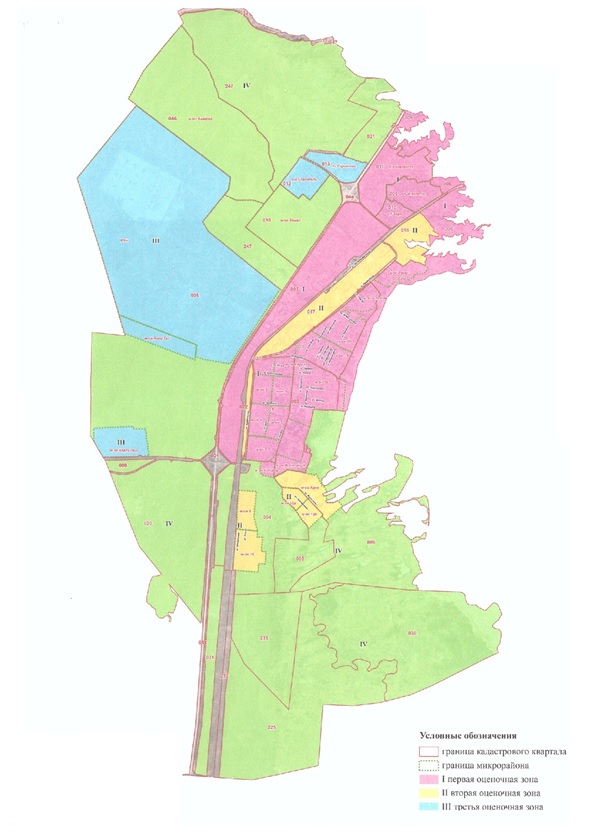  Проект (схема) зонирования земель населенных пунктов Заречного, Шенгельдинского сельских округов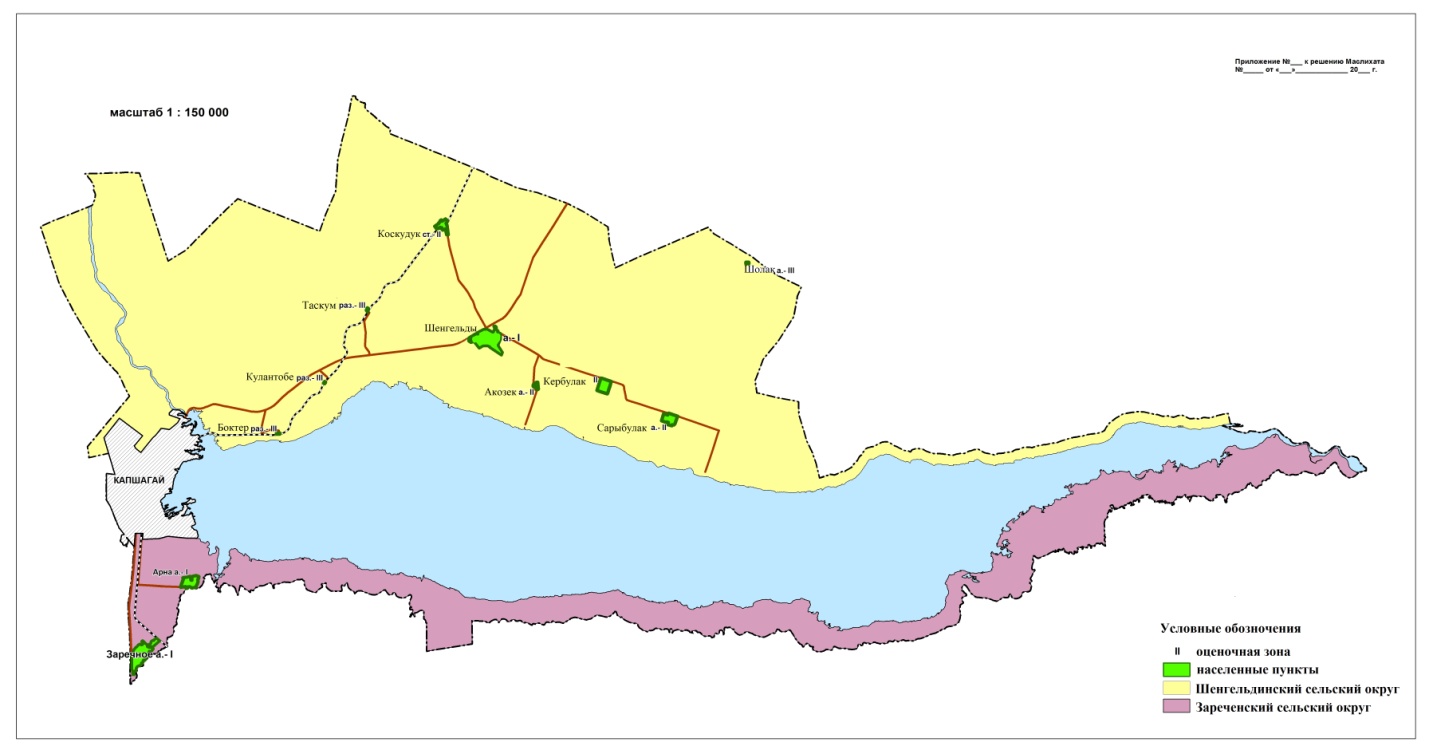  Границы оценочных зон и поправочные коэффициенты к базовым ставкам платы за земельные участки города Капшагай, населҰнных пунктов Заречного, Шенгельдинского сельских округов
					© 2012. РГП на ПХВ «Институт законодательства и правовой информации Республики Казахстан» Министерства юстиции Республики Казахстан
				
      Секретарь Капшагайского городского маслихата

С. Нурсолтанова
Приложение 1 к решению маслихата от 16 ноября 2021 года № 14-44Приложение 2 к решению маслихатаПриложение 3 к решению маслихата
п/н
Границы оценочных зон города Капшагай
Границы оценочных зон города Капшагай
Границы оценочных зон города Капшагай
Номер
 зоны
Номер
 зоны
Поправочный коэффициент
1
2
2
2
3
3
4
1
001 кадастровый квартал (3-й микрорайон) ограничен с севера улицей Жамбыла, с востока улицей Д. Кунаева, с юга улицей М. Сидранского, с запада улицей Абая 
001 кадастровый квартал (3-й микрорайон) ограничен с севера улицей Жамбыла, с востока улицей Д. Кунаева, с юга улицей М. Сидранского, с запада улицей Абая 
001 кадастровый квартал (3-й микрорайон) ограничен с севера улицей Жамбыла, с востока улицей Д. Кунаева, с юга улицей М. Сидранского, с запада улицей Абая 
I
I
1,5
2
001 кадастровый квартал (4-й микрорайон) ограничен с севера улицей Жамбыла, с востока улицей Абая, с юга улицей М. Сидранского, с запада улицей Алматинской
001 кадастровый квартал (4-й микрорайон) ограничен с севера улицей Жамбыла, с востока улицей Абая, с юга улицей М. Сидранского, с запада улицей Алматинской
001 кадастровый квартал (4-й микрорайон) ограничен с севера улицей Жамбыла, с востока улицей Абая, с юга улицей М. Сидранского, с запада улицей Алматинской
I
I
1,5
3
001 кадастровый квартал (5-й микрорайон) ограничен с севера улицей М. Сидранского, с востока улицей Д. Кунаева, с юга улицей Д. Кунаева, с запада улицей Алматинской
001 кадастровый квартал (5-й микрорайон) ограничен с севера улицей М. Сидранского, с востока улицей Д. Кунаева, с юга улицей Д. Кунаева, с запада улицей Алматинской
001 кадастровый квартал (5-й микрорайон) ограничен с севера улицей М. Сидранского, с востока улицей Д. Кунаева, с юга улицей Д. Кунаева, с запада улицей Алматинской
I
I
1,5
4
001 кадастровый квартал (1-й микрорайон) ограничен с севера улицей А. Койшыманова, с востока улицей Д. Кунаева, с юга улицей Жамбыла, с запада улицей Абая
001 кадастровый квартал (1-й микрорайон) ограничен с севера улицей А. Койшыманова, с востока улицей Д. Кунаева, с юга улицей Жамбыла, с запада улицей Абая
001 кадастровый квартал (1-й микрорайон) ограничен с севера улицей А. Койшыманова, с востока улицей Д. Кунаева, с юга улицей Жамбыла, с запада улицей Абая
I
I
1,5
5
001 кадастровый квартал (2-й микрорайон) ограничен с севера улицей А.Койшыманова, с востока улицей Абая, с юга улицей Жамбыла, с запада улицей Алматинской
001 кадастровый квартал (2-й микрорайон) ограничен с севера улицей А.Койшыманова, с востока улицей Абая, с юга улицей Жамбыла, с запада улицей Алматинской
001 кадастровый квартал (2-й микрорайон) ограничен с севера улицей А.Койшыманова, с востока улицей Абая, с юга улицей Жамбыла, с запада улицей Алматинской
I
I
1,5
6
001 кадастровый квартал ("Ивушка" микрорайон) ограничен с севера улицей М. Соболева, с востока улицей Д. Кунаева, с юга улицей А.Койшыманова, с запада улицей Абая
001 кадастровый квартал ("Ивушка" микрорайон) ограничен с севера улицей М. Соболева, с востока улицей Д. Кунаева, с юга улицей А.Койшыманова, с запада улицей Абая
001 кадастровый квартал ("Ивушка" микрорайон) ограничен с севера улицей М. Соболева, с востока улицей Д. Кунаева, с юга улицей А.Койшыманова, с запада улицей Абая
I
I
1,5
7
001 кадастровый квартал (в границах улиц Абая, С. Сейфуллина, А.Койшыманова, Алматинской) ограничен с севера улицей Абая, с востока улицей С. Сейфуллина, с юга улицей А. Койшыманова, с запада улицей Алматинской
001 кадастровый квартал (в границах улиц Абая, С. Сейфуллина, А.Койшыманова, Алматинской) ограничен с севера улицей Абая, с востока улицей С. Сейфуллина, с юга улицей А. Койшыманова, с запада улицей Алматинской
001 кадастровый квартал (в границах улиц Абая, С. Сейфуллина, А.Койшыманова, Алматинской) ограничен с севера улицей Абая, с востока улицей С. Сейфуллина, с юга улицей А. Койшыманова, с запада улицей Алматинской
I
I
1,5
8
004 кадастровый квартал ("Гульдер" микрорайон) ограничен с севера улицей Д. Кунаева, с востока "Восточный" микрорайон, с юга автомобильной дорогой и с запада автомобильной дорогой
004 кадастровый квартал ("Гульдер" микрорайон) ограничен с севера улицей Д. Кунаева, с востока "Восточный" микрорайон, с юга автомобильной дорогой и с запада автомобильной дорогой
004 кадастровый квартал ("Гульдер" микрорайон) ограничен с севера улицей Д. Кунаева, с востока "Восточный" микрорайон, с юга автомобильной дорогой и с запада автомобильной дорогой
I
I
1,5
9
002 кадастровый квартал (парковая зона) ограничен с севера улицей Курмангазы, с востока улицей М. Ауезова, с юга улицей Жамбыла, с запада улицей С. Муканова
002 кадастровый квартал (парковая зона) ограничен с севера улицей Курмангазы, с востока улицей М. Ауезова, с юга улицей Жамбыла, с запада улицей С. Муканова
002 кадастровый квартал (парковая зона) ограничен с севера улицей Курмангазы, с востока улицей М. Ауезова, с юга улицей Жамбыла, с запада улицей С. Муканова
I
I
1,5
10
002 кадастровый квартал (18-й микрорайон) ограничен с севера улицей М. Фрунзе, с востока улицей С. Муканова, с юга улицей Жамбыла, с запада улицей Д. Кунаева
002 кадастровый квартал (18-й микрорайон) ограничен с севера улицей М. Фрунзе, с востока улицей С. Муканова, с юга улицей Жамбыла, с запада улицей Д. Кунаева
002 кадастровый квартал (18-й микрорайон) ограничен с севера улицей М. Фрунзе, с востока улицей С. Муканова, с юга улицей Жамбыла, с запада улицей Д. Кунаева
I
I
1,5
11
002 кадастровый квартал ("Восточный" микрорайон) ограничен с севера улицей Достык, с востока улицей Акжол, с юга автомобильной дорогой, с запада улицей Д. Кунаева
002 кадастровый квартал ("Восточный" микрорайон) ограничен с севера улицей Достык, с востока улицей Акжол, с юга автомобильной дорогой, с запада улицей Д. Кунаева
002 кадастровый квартал ("Восточный" микрорайон) ограничен с севера улицей Достык, с востока улицей Акжол, с юга автомобильной дорогой, с запада улицей Д. Кунаева
I
I
1,5
12
003 кадастровый квартал ("Спутник" микрорайон) ограничен с севера промышленной зоной, с востока улицей Ботагоз, с юга 20 микрорайон, с запада улицей С. Сейфуллина
003 кадастровый квартал ("Спутник" микрорайон) ограничен с севера промышленной зоной, с востока улицей Ботагоз, с юга 20 микрорайон, с запада улицей С. Сейфуллина
003 кадастровый квартал ("Спутник" микрорайон) ограничен с севера промышленной зоной, с востока улицей Ботагоз, с юга 20 микрорайон, с запада улицей С. Сейфуллина
I
I
1,5
13
006 кадастровый квартал ("Рауан" микрорайон) ограничен с севера промышленной зоной, с востока Капшагайским водохранилищем, с юга Капшагайским водохранилищем, с запада улицей С.Сейфуллина
006 кадастровый квартал ("Рауан" микрорайон) ограничен с севера промышленной зоной, с востока Капшагайским водохранилищем, с юга Капшагайским водохранилищем, с запада улицей С.Сейфуллина
006 кадастровый квартал ("Рауан" микрорайон) ограничен с севера промышленной зоной, с востока Капшагайским водохранилищем, с юга Капшагайским водохранилищем, с запада улицей С.Сейфуллина
I
I
1,5
14
003 кадастровый квартал (19-й микрорайон) ограничен с севера 20-м микрорайон, с востока улицей Ботагоз, с юга улицей М. Соболева, с запада улицей С. Сейфуллина
003 кадастровый квартал (19-й микрорайон) ограничен с севера 20-м микрорайон, с востока улицей Ботагоз, с юга улицей М. Соболева, с запада улицей С. Сейфуллина
003 кадастровый квартал (19-й микрорайон) ограничен с севера 20-м микрорайон, с востока улицей Ботагоз, с юга улицей М. Соболева, с запада улицей С. Сейфуллина
I
I
1,5
15
003 кадастровый квартал (20-й микрорайон) ограничен с севера "Спутник" микрорайон, с востока улицей Ботагоз, с юга улицей Набережной, с запада улицей С. Сейфуллина
003 кадастровый квартал (20-й микрорайон) ограничен с севера "Спутник" микрорайон, с востока улицей Ботагоз, с юга улицей Набережной, с запада улицей С. Сейфуллина
003 кадастровый квартал (20-й микрорайон) ограничен с севера "Спутник" микрорайон, с востока улицей Ботагоз, с юга улицей Набережной, с запада улицей С. Сейфуллина
I
I
1,5
16
007 кадастровый квартал ограничен с севера автомобильной дорогой Алматы-Оскемен, с востока улицей Железнодорожная, с юга транспортной развязкой автомобильной дорогой Алматы-Оскемен, с запада Потребительским кооперативом садоводческое общество "Строитель", микрорайонами "Асемтас", "Самал" 
007 кадастровый квартал ограничен с севера автомобильной дорогой Алматы-Оскемен, с востока улицей Железнодорожная, с юга транспортной развязкой автомобильной дорогой Алматы-Оскемен, с запада Потребительским кооперативом садоводческое общество "Строитель", микрорайонами "Асемтас", "Самал" 
007 кадастровый квартал ограничен с севера автомобильной дорогой Алматы-Оскемен, с востока улицей Железнодорожная, с юга транспортной развязкой автомобильной дорогой Алматы-Оскемен, с запада Потребительским кооперативом садоводческое общество "Строитель", микрорайонами "Асемтас", "Самал" 
I
I
1,5
17
006 кадастровый квартал (в границах незастроенной части севернее улицы Жамбыла) ограничен с севера Капшагайским водохранилищем, с востока Капшагайским водохранилищем, с юга "Рауан" микрорайон, с запада улицей Железнодорожной
006 кадастровый квартал (в границах незастроенной части севернее улицы Жамбыла) ограничен с севера Капшагайским водохранилищем, с востока Капшагайским водохранилищем, с юга "Рауан" микрорайон, с запада улицей Железнодорожной
006 кадастровый квартал (в границах незастроенной части севернее улицы Жамбыла) ограничен с севера Капшагайским водохранилищем, с востока Капшагайским водохранилищем, с юга "Рауан" микрорайон, с запада улицей Железнодорожной
I
I
1,5
18
017 кадастровый квартал (промышленная зона) ограничен с севера железной дорогой, с востока улица С. Сейфуллина, с юга 20-м микрорайон, с запада улицей Алматинской
017 кадастровый квартал (промышленная зона) ограничен с севера железной дорогой, с востока улица С. Сейфуллина, с юга 20-м микрорайон, с запада улицей Алматинской
017 кадастровый квартал (промышленная зона) ограничен с севера железной дорогой, с востока улица С. Сейфуллина, с юга 20-м микрорайон, с запада улицей Алматинской
I
I
1,5
19
018 кадастровый квартал (промышленная зона) ограничен с севера улица Железнодорожной, с востока Капшагайским водохранилищем, с юга "Рауан" микрорайон, с запада улицей С. Сейфуллина
018 кадастровый квартал (промышленная зона) ограничен с севера улица Железнодорожной, с востока Капшагайским водохранилищем, с юга "Рауан" микрорайон, с запада улицей С. Сейфуллина
018 кадастровый квартал (промышленная зона) ограничен с севера улица Железнодорожной, с востока Капшагайским водохранилищем, с юга "Рауан" микрорайон, с запада улицей С. Сейфуллина
I
I
1,5
20
004 кадастровый квартал (10-й микрорайон) ограничен с севера 8-м микрорайон, с востока границей зоопарка, с юга границей зоопарка, с запада железной дорогой
004 кадастровый квартал (10-й микрорайон) ограничен с севера 8-м микрорайон, с востока границей зоопарка, с юга границей зоопарка, с запада железной дорогой
004 кадастровый квартал (10-й микрорайон) ограничен с севера 8-м микрорайон, с востока границей зоопарка, с юга границей зоопарка, с запада железной дорогой
II
II
1,3
21
004 кадастровый квартал (8-й микрорайон) ограничен с севера границей зоопарка, с востока границей зоопарка, с юга 10-м микрорайон, с запада железной дорогой
004 кадастровый квартал (8-й микрорайон) ограничен с севера границей зоопарка, с востока границей зоопарка, с юга 10-м микрорайон, с запада железной дорогой
004 кадастровый квартал (8-й микрорайон) ограничен с севера границей зоопарка, с востока границей зоопарка, с юга 10-м микрорайон, с запада железной дорогой
II
II
1,3
22
005 кадастровый квартал (12-й "А" микрорайон) ограничен с севера "Арна" микрорайон, с востока автомобаильной дорогой, с юга границей зоопарка, с запада границей зоопарка
005 кадастровый квартал (12-й "А" микрорайон) ограничен с севера "Арна" микрорайон, с востока автомобаильной дорогой, с юга границей зоопарка, с запада границей зоопарка
005 кадастровый квартал (12-й "А" микрорайон) ограничен с севера "Арна" микрорайон, с востока автомобаильной дорогой, с юга границей зоопарка, с запада границей зоопарка
II
II
1,3
23
005 кадастровый квартал (12-й "Б" микрорайон) ограничен с севера "Арна" микрорайон, с востока автомобильной дорогой, с юга границей зоопарка, с запада границей зоопарка
005 кадастровый квартал (12-й "Б" микрорайон) ограничен с севера "Арна" микрорайон, с востока автомобильной дорогой, с юга границей зоопарка, с запада границей зоопарка
005 кадастровый квартал (12-й "Б" микрорайон) ограничен с севера "Арна" микрорайон, с востока автомобильной дорогой, с юга границей зоопарка, с запада границей зоопарка
II
II
1,3
24
006 кадастровый квартал ("Арна" микрорайон) ограничен с севера "Восточный" микрорайоном, с востока Капшагайским водохранилищем, с юга микрорайонами 12-м "А" и 12 "Б" , с запада границей зоопарка
006 кадастровый квартал ("Арна" микрорайон) ограничен с севера "Восточный" микрорайоном, с востока Капшагайским водохранилищем, с юга микрорайонами 12-м "А" и 12 "Б" , с запада границей зоопарка
006 кадастровый квартал ("Арна" микрорайон) ограничен с севера "Восточный" микрорайоном, с востока Капшагайским водохранилищем, с юга микрорайонами 12-м "А" и 12 "Б" , с запада границей зоопарка
II
II
1,3
25
008 кадастровый квартал (Районная Эксплуатационная Часть) ограничен с севера "Ардагер" микрорайон, с востока автомобильной дорогой Алматы-Оскемен, с юга "Асемтас" микрорайон, с запада границей Илийского района
008 кадастровый квартал (Районная Эксплуатационная Часть) ограничен с севера "Ардагер" микрорайон, с востока автомобильной дорогой Алматы-Оскемен, с юга "Асемтас" микрорайон, с запада границей Илийского района
008 кадастровый квартал (Районная Эксплуатационная Часть) ограничен с севера "Ардагер" микрорайон, с востока автомобильной дорогой Алматы-Оскемен, с юга "Асемтас" микрорайон, с запада границей Илийского района
III
III
1,2
26
008 кадастровый квартал ("Карлыгаш" микрорайон) ограничен с севера "АсемТас" микрорайон, с востока автомобильной дорогой Алматы-Оскемен, с юга автомобильной дорогой Капшагай-Курты, с запада границей Илийского района
008 кадастровый квартал ("Карлыгаш" микрорайон) ограничен с севера "АсемТас" микрорайон, с востока автомобильной дорогой Алматы-Оскемен, с юга автомобильной дорогой Капшагай-Курты, с запада границей Илийского района
008 кадастровый квартал ("Карлыгаш" микрорайон) ограничен с севера "АсемТас" микрорайон, с востока автомобильной дорогой Алматы-Оскемен, с юга автомобильной дорогой Капшагай-Курты, с запада границей Илийского района
III
III
1,2
27
009 кадастровый квартал (Простое садоводческое товарищество "Энергетик-1") ограничен с севера Потребительским садоводческим кооперативом "Капшагай Алтын-Алма, с востока улицей Железнодорожной, с юга Простым садоводческим товариществом "Заря Востока", с запада Садоводческим товариществом "Бирлесу"
009 кадастровый квартал (Простое садоводческое товарищество "Энергетик-1") ограничен с севера Потребительским садоводческим кооперативом "Капшагай Алтын-Алма, с востока улицей Железнодорожной, с юга Простым садоводческим товариществом "Заря Востока", с запада Садоводческим товариществом "Бирлесу"
009 кадастровый квартал (Простое садоводческое товарищество "Энергетик-1") ограничен с севера Потребительским садоводческим кооперативом "Капшагай Алтын-Алма, с востока улицей Железнодорожной, с юга Простым садоводческим товариществом "Заря Востока", с запада Садоводческим товариществом "Бирлесу"
III
III
1,2
28
010 кадастровый квартал (Садоводческое товарищество "Заря" и другие) ограничен с севера Простым садоводческим товариществом "Энергетик-1", с востока улицей Железнодорожной, с юга железной дорогой, с запада промышленной зоной
010 кадастровый квартал (Садоводческое товарищество "Заря" и другие) ограничен с севера Простым садоводческим товариществом "Энергетик-1", с востока улицей Железнодорожной, с юга железной дорогой, с запада промышленной зоной
010 кадастровый квартал (Садоводческое товарищество "Заря" и другие) ограничен с севера Простым садоводческим товариществом "Энергетик-1", с востока улицей Железнодорожной, с юга железной дорогой, с запада промышленной зоной
29
011 кадастровый квартал (Садоводческое товарищество "Бирлесу" и другие) ограничен с севера автомобильной дорогой Алматы-Оскемен, с востока Капшагайским водохранилищем, с юга простым Садоводческим товариществом "Энергетик-1", с запада транспортной развязкой автомобаильной дорогой Алматы-Оскемен
011 кадастровый квартал (Садоводческое товарищество "Бирлесу" и другие) ограничен с севера автомобильной дорогой Алматы-Оскемен, с востока Капшагайским водохранилищем, с юга простым Садоводческим товариществом "Энергетик-1", с запада транспортной развязкой автомобаильной дорогой Алматы-Оскемен
011 кадастровый квартал (Садоводческое товарищество "Бирлесу" и другие) ограничен с севера автомобильной дорогой Алматы-Оскемен, с востока Капшагайским водохранилищем, с юга простым Садоводческим товариществом "Энергетик-1", с запада транспортной развязкой автомобаильной дорогой Алматы-Оскемен
30
012 кадастровый квартал (Потребительский кооператив садоводческое общество "Строитель") ограничен с севера "Ардагер" микрорайон, с востока автомобильной дорогой Алматы-Оскемен, с юга "Самал" микрорайон, с запада "Ардагер" микрорайон
012 кадастровый квартал (Потребительский кооператив садоводческое общество "Строитель") ограничен с севера "Ардагер" микрорайон, с востока автомобильной дорогой Алматы-Оскемен, с юга "Самал" микрорайон, с запада "Ардагер" микрорайон
012 кадастровый квартал (Потребительский кооператив садоводческое общество "Строитель") ограничен с севера "Ардагер" микрорайон, с востока автомобильной дорогой Алматы-Оскемен, с юга "Самал" микрорайон, с запада "Ардагер" микрорайон
31
013 кадастровый квартал (Потребительский кооператив садоводческое общество "Строитель") ограничен с севера "Ардагер" микрорайон, с востока автомобильной дорогой Алматы-Оскемен, с юга "Самал" микрорайон, с запада "Ардагер" микрорайон
013 кадастровый квартал (Потребительский кооператив садоводческое общество "Строитель") ограничен с севера "Ардагер" микрорайон, с востока автомобильной дорогой Алматы-Оскемен, с юга "Самал" микрорайон, с запада "Ардагер" микрорайон
013 кадастровый квартал (Потребительский кооператив садоводческое общество "Строитель") ограничен с севера "Ардагер" микрорайон, с востока автомобильной дорогой Алматы-Оскемен, с юга "Самал" микрорайон, с запада "Ардагер" микрорайон
32
008 кадастровый квартал ("Асемтас" микрорайон) ограничен с севера Районной Эксплуатационной Частью, с востока автомобильной дорогой Алматы-Оскемен, с юга автомобильной дорогой Капшагай-Курты, с запада границей Илийского района
008 кадастровый квартал ("Асемтас" микрорайон) ограничен с севера Районной Эксплуатационной Частью, с востока автомобильной дорогой Алматы-Оскемен, с юга автомобильной дорогой Капшагай-Курты, с запада границей Илийского района
008 кадастровый квартал ("Асемтас" микрорайон) ограничен с севера Районной Эксплуатационной Частью, с востока автомобильной дорогой Алматы-Оскемен, с юга автомобильной дорогой Капшагай-Курты, с запада границей Илийского района
IV
IV
1,0
33
015 кадастровый квартал ("Самал" микрорайон) ограничен с севера Потребительским кооперативом садоводческое общество "Строитель", с востока автомобильной дорогой Алматы-Оскемен, с юга Районной Эксплуатационной Частью, с запада Районной Эксплуатационной Частью
015 кадастровый квартал ("Самал" микрорайон) ограничен с севера Потребительским кооперативом садоводческое общество "Строитель", с востока автомобильной дорогой Алматы-Оскемен, с юга Районной Эксплуатационной Частью, с запада Районной Эксплуатационной Частью
015 кадастровый квартал ("Самал" микрорайон) ограничен с севера Потребительским кооперативом садоводческое общество "Строитель", с востока автомобильной дорогой Алматы-Оскемен, с юга Районной Эксплуатационной Частью, с запада Районной Эксплуатационной Частью
IV
IV
1,0
34
046 кадастровый квартал ("Ардагер" микрорайон) ограничен с севера землями Илийского района, с востока автомобильной дорогой Алматы-Оскемен, с юга "Самал" микрорайон, с запада Районной Эксплуатационной Частью
046 кадастровый квартал ("Ардагер" микрорайон) ограничен с севера землями Илийского района, с востока автомобильной дорогой Алматы-Оскемен, с юга "Самал" микрорайон, с запада Районной Эксплуатационной Частью
046 кадастровый квартал ("Ардагер" микрорайон) ограничен с севера землями Илийского района, с востока автомобильной дорогой Алматы-Оскемен, с юга "Самал" микрорайон, с запада Районной Эксплуатационной Частью
IV
IV
1,0
35
006 кадастровый квартал (в границах незастроенной части южнее улицы Жамбыла) ограничен с севера Капшагайским водохранилищем, с востока Капшагайским водохранилищем, с юга землями населенных пунктов, с запада 12 "А" микрорайон
006 кадастровый квартал (в границах незастроенной части южнее улицы Жамбыла) ограничен с севера Капшагайским водохранилищем, с востока Капшагайским водохранилищем, с юга землями населенных пунктов, с запада 12 "А" микрорайон
006 кадастровый квартал (в границах незастроенной части южнее улицы Жамбыла) ограничен с севера Капшагайским водохранилищем, с востока Капшагайским водохранилищем, с юга землями населенных пунктов, с запада 12 "А" микрорайон
IV
IV
1,0
36
004 кадастровый квартал (незастроенная часть) ограничен с севера "Гульдер" микрорайон, с востока 
12 "А", 12 "Б" микрорайон, с юга землями населенного пункта, с запада 8-й, 10-й микрорайон
004 кадастровый квартал (незастроенная часть) ограничен с севера "Гульдер" микрорайон, с востока 
12 "А", 12 "Б" микрорайон, с юга землями населенного пункта, с запада 8-й, 10-й микрорайон
004 кадастровый квартал (незастроенная часть) ограничен с севера "Гульдер" микрорайон, с востока 
12 "А", 12 "Б" микрорайон, с юга землями населенного пункта, с запада 8-й, 10-й микрорайон
IV
IV
1,0
37
247 кадастровый квартал ограничен с севера "Ардагер" микрорайон, с востока "Самал" микрорайон, с юга автомобильной дорогой Алматы-Оскемен, с запада Районной Эксплуатационной Частью
247 кадастровый квартал ограничен с севера "Ардагер" микрорайон, с востока "Самал" микрорайон, с юга автомобильной дорогой Алматы-Оскемен, с запада Районной Эксплуатационной Частью
247 кадастровый квартал ограничен с севера "Ардагер" микрорайон, с востока "Самал" микрорайон, с юга автомобильной дорогой Алматы-Оскемен, с запада Районной Эксплуатационной Частью
IV
IV
1,0
38
008 кадастровый квартал (незастроенная часть) ограничен с севера "Ардагер" микрорайон, с востока автомобильной дорогой Алматы-Оскемен, с юга "Асемтас" микрорайон, с запада границей Илийского района
008 кадастровый квартал (незастроенная часть) ограничен с севера "Ардагер" микрорайон, с востока автомобильной дорогой Алматы-Оскемен, с юга "Асемтас" микрорайон, с запада границей Илийского района
008 кадастровый квартал (незастроенная часть) ограничен с севера "Ардагер" микрорайон, с востока автомобильной дорогой Алматы-Оскемен, с юга "Асемтас" микрорайон, с запада границей Илийского района
IV
IV
1,0
39
020 кадастровый квартал ограничен с севера автомобильной дорогой Капшагай-Курты, с востока автомобильной дорогой Алматы-Оскемен, с юго-запада границами Илийского района
020 кадастровый квартал ограничен с севера автомобильной дорогой Капшагай-Курты, с востока автомобильной дорогой Алматы-Оскемен, с юго-запада границами Илийского района
020 кадастровый квартал ограничен с севера автомобильной дорогой Капшагай-Курты, с востока автомобильной дорогой Алматы-Оскемен, с юго-запада границами Илийского района
IV
IV
1,0
40
021 кадастровый квартал ограничен с севера границей Илийского района, с востока автомобильной дорогой Алматы-Оскемен, с юга Потребительским кооперативом садоводческое общество "Строитель", с запада "Ардагер" микрорайон
021 кадастровый квартал ограничен с севера границей Илийского района, с востока автомобильной дорогой Алматы-Оскемен, с юга Потребительским кооперативом садоводческое общество "Строитель", с запада "Ардагер" микрорайон
021 кадастровый квартал ограничен с севера границей Илийского района, с востока автомобильной дорогой Алматы-Оскемен, с юга Потребительским кооперативом садоводческое общество "Строитель", с запада "Ардагер" микрорайон
IV
IV
1,0
41
005 (незастроенная часть) с севера 12-й "Б" микрорайон, с востока пляжной зоной, с юга землями населенных пунктов, с запада 10-й микрорайон
005 (незастроенная часть) с севера 12-й "Б" микрорайон, с востока пляжной зоной, с юга землями населенных пунктов, с запада 10-й микрорайон
005 (незастроенная часть) с севера 12-й "Б" микрорайон, с востока пляжной зоной, с юга землями населенных пунктов, с запада 10-й микрорайон
IV
IV
1,0
п/н
п/н
Границы оценочных зон сельских населҰнных пунктов
Номер зоны
Номер зоны
Поправочный коэффициент
Поправочный коэффициент
1
1
2
3
3
4
4
1
1
село Заречное Заречного сельского округа: 231 кадастровый квартал ограничен с севера промышленной зоной "Арна", с востока Капшагайским водохранилищем, с юга речкой Алматинкой, с запада автомобильной дорогой Алматы-Оскемен
I
I
1,2
1,2
2
2
село Шенгельды Шенгельдинского сельского округа: 255, 256 кадастровые кварталы ограничены с севера Районной Экслутационной Частью, с востока улицей Восточной, с юга запланированной частью новостроек, с запада автомобильной дорогой Алматы-Оскемен
I
I
1,2
1,2
3
3
село Арна Заречного сельского округа: 233 кадастровый квартал ограничен с севера промышленной зоной Арна, с востока Капшагайским водохранилищем, с юга сельскохозяйственными землями, с запада промышленной зоной
I
I
1,2
1,2
4
4
село Кербулак Шенгельдинского сельского округа: 258 кадастровый квартал ограничен с севера автомобильной дорогой областного значения, с востока и с юга сельскохозяйственными землями, с запада автомобильной дорогой к 4 насосной станции
II
II
1,1
1,1
5
5
село Сарыбулак Шенгельдинского сельского округа: 260 кадастровый квартал ограничен с севера автомобильной дорогой областного значения, с востока и с юга сельскохозяйственными землями, с запада автомобильной дорогой к 5 насосной станции
II
II
1,1
1,1
6
6
село Акозек Шенгельдинского сельского округа: 257 кадастровый квартал ограничен с севера автомобильной дорогой областного значения, с востока и с юга сельскохозяйственными землями, с запада автомобильной дорогой к 5 насосной станции
II
II
1,1
1,1
7
7
станция Коскудык Шенгельдинского сельского округа: 327 кадастровый квартал ограничен с севера железной дорогой, с востока промышленной зоной, с юга и с запада землями запаса
II
II
1,1
1,1
8
8
разъезд Таскум Шенгельдинского сельского округа: 159 кадастровый квартал ограничен с севера железной дорогой, с востока сельскохозяйственными землями, с юга землями запаса, с запада сельскохозяйственными землями
III
III
1,0
1,0
9
9
разъезд Боктер Шенгельдинского сельского округа: 273 кадастровый квартал ограничен с севера автомобильной дорогой Алматы-Оскемен, с востока сельскохозяйственными землями, с юга железной дорогой, с запада Капшагайским водохранилищем
III
III
1,0
1,0
10
10
разъезд Кулантобе Шенгельдинского сельского округа: 329 кадастровый квартал ограничен с севера железной дорогой, с востока сельскохозяйственными землями, с юга сельскохозяйственными землями, с запада автомобильной дорогой Алматы-Оскемен
III
III
1,0
1,0
11
11
село Шолак Шенгельдинского сельского округа: 254 кадастровый квартал ограничен с севера, с востока, с юга и с запада сельскохозяйственными землями
III
III
1,0
1,0